CONVOCATORIA SEVILLA SOLIDARIA 2022ANEXO II.  MODELO DE PROYECTODATOS DE LA ENTIDAD:2.  DATOS DE IDENTIFICACIÓN DEL PROYECTO: 3.  ÁMBITO DE INTERVENCIÓN DEL PROYECTO: OBJETO Y FINALIDAD DEL PROYECTO.(Debe ajustarse al objeto y finalidad de la convocatoria, se recomienda que no exceda de  10 líneas)BREVE DESCRIPCIÓN DEL PROYECTO:(Se recomienda que no exceda de 14 líneas)6. FUNDAMENTACIÓN DEL PROYECTO: (Justificación de la situación para la realización del proyecto, complementariedad con la intervención de los Servicios Sociales, impacto previsto e innovación o mejor que se propone)7. PERSONAS DESTINATARIAS:Los proyectos deberán tener como personas beneficiarias residentes en la ciudad de Sevilla un número mínimo en función del ámbito de actuación (Disposición Octava).7.1. PROYECTOS DIRIGIDOS A C.S.S. O A LOS ÁMBITOS SECTORIALES DE POBLACIÓN CHABOLISTA, PERSONAS CON DISCAPACIDAD U OTROS GRUPOS EN SITUACIÓN O RIESGO DE EXCLUSIÓN SOCIAL:   7.2. PROYECTOS DIRIGIDOS AL ÁMBITO SECTORIAL DE PERSONAS SIN HOGAR:Para proyectos de Unidades móviles de atención social para personas sin hogar en la calle (Línea 1).A.1) Número de personas diferentes a atender al año (mínimo 100)A.2) Número de días de atención técnica a la semana (marcar con X)A.3)  Zonas de actuación (marcar con X).Para proyectos de atención social en pisos/casas (Línea 1):B.1) Número total de plazas (mínimo 4 plazas).B.2) Número de días de atención técnica (Marcar con X).Para proyectos de atención social en centros de día (Línea 1 y 2).C.1) Número de personas diferentes a atender al año (línea 1 mínimo 100 y línea 2 mínimo 75).C.2)  Número de días de atención técnica (marcar con X).Para proyectos de Atención social Atención social y/o sociosanitaria para personas sin hogar en Centro de Acogida con pernocta; e Integración social de personas sin hogar a través del Teatro (Líneas  3 y 5)D.1)  Número de plazas (mínimo 21).D.2)  Número de personas diferentes a atender al año.Para proyectos de campaña de frío y/o calor (Línea 4).E.1) Campaña de frío.E.2) Campaña de calor.8. OBJETIVOS:Los objetivos han de estar ajustados al plazo de ejecución previsto en la convocatoria9. METODOLOGÍA:9.1. Fase de preparación:Observaciones:9.2. Fase de ejecución:Concretar número y tipo de actividades, describir el contenido de cada actividad (se incluyen seguimiento y coordinación)  y especificar el tiempo de duración de cada una y la periodicidad de las mismas: Observaciones:9.3. Fase de evaluación:Observaciones:Evaluación: indicadores e impacto del proyecto10. COORDINACIÓN INSTITUCIONAL. Concretar cómo se va a llevar a cabo la coordinación.11. RECURSOS HUMANOS:11.1 Personal de la entidad que va a intervenir en el proyecto.Indicar el número total  de personas: ____ Nº total de profesionales dependientes : ____Nº total de profesionales independientes: ____Nº de voluntarios/as: ____Otros, especificar (alumnos/as, becarios/as, ...): ____11.2 Dedicación y gastos en personal del proyecto:(1) El número de horas dedicadas a las fases de preparación y evaluación (A + B) no superará el 20% del número total de horas que comprende el proyecto, es decir, A+B+C+D. (2) El coste máximo de la hora no podrá superar los  28 €.	- La suma total de los gastos indirectos a la actividad subvencionada (tales como la coordinación, administración, dirección, organización, asesoría, gastos de gestoría, gestión, etc.) no podrá superar en ningún caso el 15% del importe total de la actividad subvencionada (Disposición Octava y Decimoséptima de la convocatoria y art. 29 y 31.7 de la Ley 38/2003 General de Subvenciones).- El importe máximo imputado a la subvención en concepto de profesionales independientes no podrá superar el 60%.12. RECURSOS MATERIALES QUE LA ENTIDAD PONE A DISPOSICIÓN PARA LA REALIZACIÓN DEL PROYECTO:13. EQUIPAMIENTO QUE LA ENTIDAD PONE A DISPOSICIÓN PARA LA REALIZACIÓN DEL PROYECTO:14. RECURSOS FINANCIEROS:15. CALENDARIO:16. PRESUPUESTO DEL PROYECTO:(No podrán imputarse a la subvención los gastos relacionados con bienes inventariables, realización de obras de cualquier tipo y/o alquiler de bienes inmuebles salvo en este último caso los específicos del local donde se desarrolla la actividad subvencionada)Son bienes inventariables y servicios excluidos de la subvención los siguientes:Equipos informáticos: ordenadores, impresoras, teclados, etc.Programas informáticos: Windows, Word, Access, Excel, Office, etc.Muebles: mesas, sillas, mostradores, estanterías, percheros, cuadros, lámparas, sillones, sofás, etc.Enseres: audiovisuales en general, TV, video, cámara de video, cámara fotográfica, fax, accesorios de cuarto de baño (apliques, lavabo, sanitario, espejo, etc.) accesorios y mobiliario de cocina, electrodomésticos (lavadora, frigorífico, horno, etc.) calefactores, ventiladores, etc.).Maquinaria y Utillaje: Aparatos de aire acondicionado, máquinas asociadas a oficios (como los de carpintero, fontanero, albañil, jardinero, pintor, etc.), fotocopiadora y otras máquinas de oficina, utillajes de carpintería, bricolaje (trompo, tenazas, sierra, segueta, etc.).La realización de obras de nueva planta y/o de rehabilitación y/o conservación de edificios, locales, viviendas, etc.     No se admitirán en concepto de justificación los gastos telefónicos, facturas de bares y/o restaurantes, taxis, etc. que  no resulten imprescindibles para la realización de las actividades previstas en el proyecto y que no estén debidamente contemplados en el presente presupuesto. Éstos solo se admitirán si están expresamente señalados en el proyecto y por la cantidad indicada. Para el caso de las tarjetas telefónicas siempre y cuando se adquiera para su utilización en un teléfono móvil que se encuentre a nombre de la Entidad.Respecto a los gastos indirectos imputados a esta subvención, según se establece en la disposición octava de esta convocatoria, no podrán superar en ningún caso el 15% del importe total de la actividad subvencionada.Quedan excluidos gastos de funcionamiento de la entidad, luz, agua, teléfono, seguros de los edificios, reparaciones etc. salvo los imprescindibles y por el período máximo de ejecución de la actividad.Recursos Humanos: No se admitirá pago en concepto de recursos humanos sin la preceptiva retención a cuenta del IRPF, conforme a las normas reguladoras de este impuesto. La prestación de servicios retribuidos deberá realizarse en virtud de relación laboral por cuenta ajena, como profesional dependiente de la entidad beneficiaria, o por cuenta propia, como profesional independiente. Los gatos relativos a la figura de coordinador, gestor, auxiliar administrativo y figuras afines han de estar sujetos a los límites contemplados en la convocatoria.PRESUPUESTO DEL PROYECTOPRESUPUESTO IMPUTADO AL AYUNTAMIENTO Sevilla a   __    de   _______   20__Firma y Sello de la entidad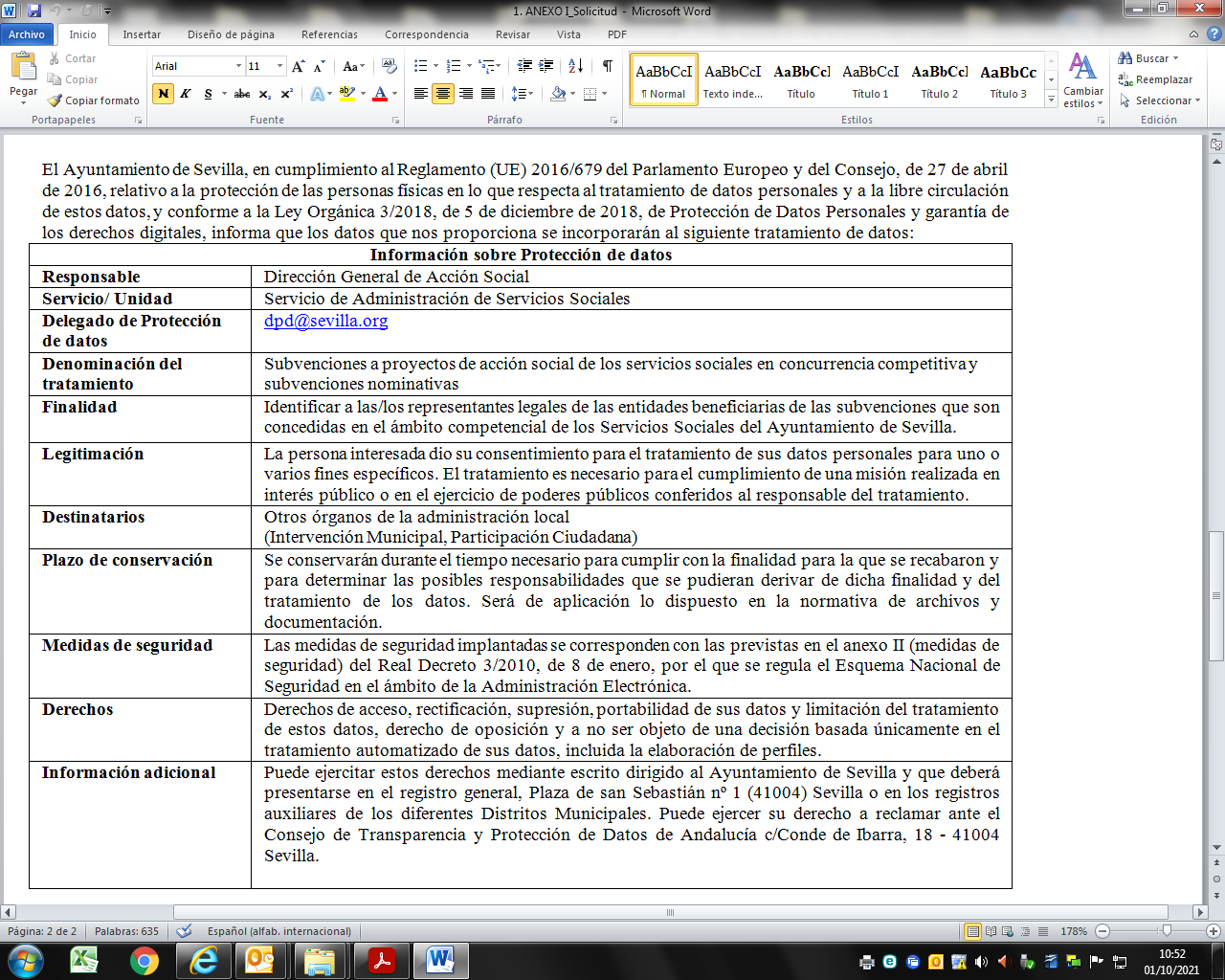 ENTIDAD RESPONSABLE:PERSONA RESPONSABLE LEGAL DE LA ENTIDAD:Nº TELÉFONO:E-MAIL:PERSONA RESPONSABLE DEL PROYECTO:Nº TELÉFONO:E-MAIL:DIRECCIÓN DE LA ENTIDAD:DIRECCIÓN DEL CENTRO DONDE SE DESARROLLA EL PROYECTO:DENOMINACIÓN DEL PROYECTO:ESPECIFICAR SI EL PROYECTO ES NUEVO, CONTINUACIÓN O COMPLEMENTARIO A OTRO:Marcar con una “X” donde procedaÁMBITOÁMBITO TERRITORIAL DE CENTROS DE SERVICIOS SOCIALES COMUNITARIOS Especificar Centro de Servicios Sociales donde se realizará:___________________________Especificar sector que elige (indíquelo marcando una X): Infancia y Adolescencia.Personas Mayores.Población Inmigrante.Otros grupos o colectivos en situación o riesgo de exclusión social.Voluntariado social.Especificar Centro de Servicios Sociales donde se realizará:___________________________Especificar sector que elige (indíquelo marcando una X): Infancia y Adolescencia.Personas Mayores.Población Inmigrante.Otros grupos o colectivos en situación o riesgo de exclusión social.Voluntariado social.ÁMBITO SECTORIAL: PERSONAS SIN HOGAREspecificar la Línea que elige: Especificar la Línea que elige: ÁMBITO SECTORIAL: POBLACIÓN CHABOLISTAEspecificar  Línea que elige: Especificar  Línea que elige: ÁMBITO SECTORIAL: PERSONAS CON DISCAPACIDADEspecificar  Línea que elige: Especificar  Línea que elige: ÁMBITO SECTORIAL: OTROS GRUPOS EN SITUACIÓN O RIESGO DE EXCLUSIÓN SOCIALEspecificar  Línea que elige: Especificar  Línea que elige: ESPECIFICAR EL NÚMERO TOTAL DE PERSONAS DESTINATARIAS: __________personasESPECIFICAR EL NÚMERO TOTAL DE PERSONAS DESTINATARIAS: __________personasESPECIFICAR EL NÚMERO TOTAL DE PERSONAS DESTINATARIAS: __________personasESPECIFICAR EL NÚMERO TOTAL DE PERSONAS DESTINATARIAS: __________personasESPECIFICAR EL NÚMERO TOTAL DE PERSONAS DESTINATARIAS: __________personasESPECIFICAR EL NÚMERO TOTAL DE PERSONAS DESTINATARIAS: __________personasESPECIFICAR EL NÚMERO TOTAL DE PERSONAS DESTINATARIAS: __________personasESPECIFICAR EL NÚMERO TOTAL DE PERSONAS DESTINATARIAS: __________personasESPECIFICAR EL NÚMERO TOTAL DE PERSONAS DESTINATARIAS: __________personas0-5 Años6-12 Años13-15 años16-18 años19-29 años30-59 años60-70 años71-80 años81 y másHMESPECIFICAR EL NÚMERO TOTAL DE PERSONAS DESTINATARIAS: __________personasESPECIFICAR EL NÚMERO TOTAL DE PERSONAS DESTINATARIAS: __________personasESPECIFICAR EL NÚMERO TOTAL DE PERSONAS DESTINATARIAS: __________personasESPECIFICAR EL NÚMERO TOTAL DE PERSONAS DESTINATARIAS: __________personasESPECIFICAR EL NÚMERO TOTAL DE PERSONAS DESTINATARIAS: __________personasESPECIFICAR EL NÚMERO TOTAL DE PERSONAS DESTINATARIAS: __________personasESPECIFICAR EL NÚMERO TOTAL DE PERSONAS DESTINATARIAS: __________personasESPECIFICAR EL NÚMERO TOTAL DE PERSONAS DESTINATARIAS: __________personasESPECIFICAR EL NÚMERO TOTAL DE PERSONAS DESTINATARIAS: __________personas0-5 Años6-12 años13-15 años16-18 años19-29 años30-59 años60-70 años71-80 años81 y másHMLunesMartesMiércolesJuevesViernesSábadoDomingoDistrito Casco AntiguoDistrito MacarenaDistrito NorteDistrito TrianaDistrito SurDistrito Bellavista–La Palmera. Distrito Este-Alcosa Distrito-Cerro-AmateDistrito Nervión Distrito Nervión Distrito San Pablo-Santa Justa Distrito Los RemediosHOMBRESMUJERESAtención técnica durante las mañanas de lunes a viernes y teléfono de guardia para urgencias resto de la semana. Atención técnica durante las mañanas y tardes de lunes a viernes y teléfono de guardia para urgencias resto de la semana.Atención técnica durante las mañanas y tardes de toda la semana y teléfono de guardia para urgencias resto de la semana. ESPECIFICAR EL NÚMERO TOTAL DE PERSONAS DESTINATARIAS: __________personasESPECIFICAR EL NÚMERO TOTAL DE PERSONAS DESTINATARIAS: __________personasESPECIFICAR EL NÚMERO TOTAL DE PERSONAS DESTINATARIAS: __________personasESPECIFICAR EL NÚMERO TOTAL DE PERSONAS DESTINATARIAS: __________personasESPECIFICAR EL NÚMERO TOTAL DE PERSONAS DESTINATARIAS: __________personasESPECIFICAR EL NÚMERO TOTAL DE PERSONAS DESTINATARIAS: __________personasESPECIFICAR EL NÚMERO TOTAL DE PERSONAS DESTINATARIAS: __________personasESPECIFICAR EL NÚMERO TOTAL DE PERSONAS DESTINATARIAS: __________personasESPECIFICAR EL NÚMERO TOTAL DE PERSONAS DESTINATARIAS: __________personas0-5 Años6-12 años13-15 años16-18 años19-29 años30-59 años60-70 años71-80 años81 y másHMLunesMartesMiércolesJuevesViernesSábadoDomingoMañana TardeHOMBRESMUJERESESPECIFICAR EL NÚMERO TOTAL DE PERSONAS DESTINATARIAS: __________personas ESPECIFICAR EL NÚMERO TOTAL DE PERSONAS DESTINATARIAS: __________personas ESPECIFICAR EL NÚMERO TOTAL DE PERSONAS DESTINATARIAS: __________personas ESPECIFICAR EL NÚMERO TOTAL DE PERSONAS DESTINATARIAS: __________personas ESPECIFICAR EL NÚMERO TOTAL DE PERSONAS DESTINATARIAS: __________personas ESPECIFICAR EL NÚMERO TOTAL DE PERSONAS DESTINATARIAS: __________personas ESPECIFICAR EL NÚMERO TOTAL DE PERSONAS DESTINATARIAS: __________personas ESPECIFICAR EL NÚMERO TOTAL DE PERSONAS DESTINATARIAS: __________personas ESPECIFICAR EL NÚMERO TOTAL DE PERSONAS DESTINATARIAS: __________personas 0-5 Años6-12 años13-15 años16-18 años19-29 años30-59 años60-70 años71-80 años81 y másHMNúmero de plazas (mínimo 20)Número de días (mínimo 106)Número de plazas (mínimo 20). Número de días (mínimo 77). GENERALESESPECÍFICOSTipo de actividadNºContenidoDuración  en horasPersonal participante y númeroTipo de actividadNºNº de beneficiario/asContenidoPersonalPeriodicidad y horarioTipo de actividadNºContenidoDuración  en horasPersonal participante y númeroSe establecerán indicadores tanto cualitativos como cuantitativos en base a los objetivos y actividades a desarrollar.	Impacto del proyecto en la población objeto del trabajo, así como, en su caso, diferente impacto entre mujeres y hombres.” Art 21 Ley de Servicios Sociales “ en la evaluación de los resultados se tendrá en cuenta el diferente impacto entre mujeres y hombres y se aplicará la perspectiva de género para facilitar la no perpetuación de roles de género”Contemplar la evaluación final de las personas beneficiarios del proyectoCon el Área de Bienestar Social, Empleo y Planes Integrales de Transformación Social: La entidad deberá de concretar de manera detallada como se llevará acabo la coordinación  según el ámbito de intervención que abarqueCon otras entidades e instituciones:Indicar con que  otras entidades participarán y como se coordinaránTIPO DE PERSONALGrupo Profesional y TitulaciónNº de profesionales por cada grupo y titulaciónNº DE HORAS DEDICADAS AL PROYECTO POR FASES     (1)Nº DE HORAS DEDICADAS AL PROYECTO POR FASES     (1)Nº DE HORAS DEDICADAS AL PROYECTO POR FASES     (1)Nº DE HORAS DEDICADAS AL PROYECTO POR FASES     (1)Nº DE HORAS DEDICADAS AL PROYECTO POR FASES     (1)GASTOGASTOTIPO DE PERSONALGrupo Profesional y TitulaciónNº de profesionales por cada grupo y titulaciónPreparación(A)Ejecución(C)Seg./Coordinación (D)Evaluación(B)TotalHoras dedicación(1)Coste/ Hora(2)GASTO TOTALProfesionales dependiente de la entidadProfesionales dependiente de la entidadProfesionales dependiente de la entidadProfesionales dependiente de la entidadPersonal VoluntarioPersonal VoluntarioPersonal VoluntarioProfesional independiente(5)Profesional independiente(5)TOTALES(A)(C)(D)(B)(1)SEDE / LOCAL(Especificar espacio físico donde se va a desarrollar el proyecto)SEDE / LOCAL(Especificar espacio físico donde se va a desarrollar el proyecto)PROPIOALQUILADOCEDIDO(Indicar la ubicación del espacio cedido)COSTE TOTAL DEL PROYECTOCOSTE TOTAL DEL PROYECTOCOSTE TOTAL DEL PROYECTO€CONTRIBUCIÓN DE LA ENTIDAD SOLICITANTE CONTRIBUCIÓN DE LA ENTIDAD SOLICITANTE CONTRIBUCIÓN DE LA ENTIDAD SOLICITANTE €Financieros €Profesionales €Materiales  €Equipamiento €SUBVENCIONES CONCEDIDAS POR OTRAS ADMINISTRACIONES PÚBLICAS (INDICAR CUÁL)SUBVENCIONES CONCEDIDAS POR OTRAS ADMINISTRACIONES PÚBLICAS (INDICAR CUÁL)SUBVENCIONES CONCEDIDAS POR OTRAS ADMINISTRACIONES PÚBLICAS (INDICAR CUÁL)€SUBVENCIONES SOLICITADAS A OTRAS ADMINISTRACIONES PÚBLICAS, PENDIENTES DE RESOLUCIÓNSUBVENCIONES SOLICITADAS A OTRAS ADMINISTRACIONES PÚBLICAS, PENDIENTES DE RESOLUCIÓNSUBVENCIONES SOLICITADAS A OTRAS ADMINISTRACIONES PÚBLICAS, PENDIENTES DE RESOLUCIÓN€OTRAS FUENTES DE FINANCIACIÓN (INDICAR CUÁL)OTRAS FUENTES DE FINANCIACIÓN (INDICAR CUÁL)OTRAS FUENTES DE FINANCIACIÓN (INDICAR CUÁL)€CUANTÍA DE LA SUBVENCIÓN SOLICITADA A LA CONVOCATORIA SEVILLA SOLIDARIA 2022CUANTÍA DE LA SUBVENCIÓN SOLICITADA A LA CONVOCATORIA SEVILLA SOLIDARIA 2022CUANTÍA DE LA SUBVENCIÓN SOLICITADA A LA CONVOCATORIA SEVILLA SOLIDARIA 2022€FECHA DE INICIOFECHA DE FINALIZACIÓNHORARIO:HORARIO:DÍAS DE LA SEMANA:DÍAS DE LA SEMANA:GASTOS PREVISTOS DE PERSONAL (especificar)GASTOS PREVISTOS DE PERSONAL (especificar)€GASTOS PREVISTOS DE MATERIAL (Marcar con una  X  lo que proceda)GASTOS PREVISTOS DE MATERIAL (Marcar con una  X  lo que proceda)€Material fungible para talleres     Material fungible para talleres     Reprografía y difusiónReprografía y difusiónMaterial didácticoMaterial didácticoPapelería y fotocopiasPapelería y fotocopiasMaterial audiovisual fungibleMaterial audiovisual fungibleLibros y revistas Libros y revistas Documentación e instrumentos técnicosDocumentación e instrumentos técnicosProductos farmacéuticos (incluido material higiénico-preventivo)Productos farmacéuticos (incluido material higiénico-preventivo)Productos de droguería e higieneProductos de droguería e higieneVestuario y ropa de hogar Vestuario y ropa de hogar AlimentaciónAlimentaciónOtros, especificar cuálesOtros, especificar cuálesGASTOS PREVISTOS PARA EL DESARROLLO DE  ACTIVIDADES (Marcar con una X  lo que proceda)GASTOS PREVISTOS PARA EL DESARROLLO DE  ACTIVIDADES (Marcar con una X  lo que proceda)€Entradas a espectáculos y visitas culturalesEntradas a espectáculos y visitas culturalesTransporte, facturas de gasolina, autobuses y taxis (actividades)Transporte, facturas de gasolina, autobuses y taxis (actividades)Dietas de voluntariado en concepto de  transporte, manutención y alojamientoDietas de voluntariado en concepto de  transporte, manutención y alojamientoRestauraciónRestauraciónAlojamientoAlojamientoCampamentoCampamentoTarjetas telefónicas (para teléfonos a nombre de la entidad)Gastos telefónicos. Otros suministrosTarjetas telefónicas (para teléfonos a nombre de la entidad)Gastos telefónicos. Otros suministrosOtros. Especificar cuálesOtros. Especificar cuálesGASTOS PREVISTOS PARA EL PAGO DE SEGUROS DE RESPOSABILIDAD CIVIL Y VOLUNTARIOS/ASGASTOS PREVISTOS PARA EL PAGO DE SEGUROS DE RESPOSABILIDAD CIVIL Y VOLUNTARIOS/AS€OTROS GASTOS (especificar)OTROS GASTOS (especificar)€TOTAL DE GASTOSTOTAL DE GASTOS €GASTOS PREVISTOS DE PERSONAL (especificar)€GASTOS PREVISTOS DE MATERIAL (especificar)€GASTOS PREVISTOS PARA EL DESARROLLO DE  ACTIVIDADES (especificar)€GASTOS PREVISTOS PARA EL PAGO DE SEGUROS DE RESPOSABILIDAD CIVIL Y VOLUNTARIOS/AS€OTROS GASTOS (especificar)€TOTAL DE GASTOS€